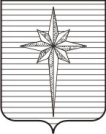 АДМИНИСТРАЦИЯ ЗАТО ЗВЁЗДНЫЙпостановление16.01.2017 											    № 21О внесении изменений в постановление администрации ЗАТО Звёздный от 04.02.2015 № 153 «Об утверждении ведомственного перечня муниципальных услуг (работ), оказываемых (выполняемых) муниципальными бюджетными учреждениями ЗАТО Звёздный» и признании утратившим силу постановления администрации ЗАТО Звёздный от 17.02.2016 № 204В соответствии пунктом 9 части 1 статьи 43 Устава городского округа ЗАТО Звёздный Пермского края администрация ЗАТО Звёздный постановляет:1. В постановление администрации ЗАТО Звёздный от 04.02.2015 № 153 «Об утверждении ведомственного перечня муниципальных услуг (работ), оказываемых (выполняемых) муниципальными бюджетными учреждениями ЗАТО Звёздный» (далее – постановление) внести следующие изменения:Ведомственный перечень муниципальных услуг (работ), оказываемых (выполняемых) муниципальными бюджетными учреждениями ЗАТО Звёздный, утверждённый постановлением, изложить в новой редакции согласно Приложению к настоящему постановлению.2. Постановление администрации ЗАТО Звёздный от 17.02.2016 № 204 «О внесении изменений в постановление администрации ЗАТО Звёздный от 04.02.2015 № 153 «Об утверждении ведомственного перечня муниципальных услуг (работ), оказываемых (выполняемых) муниципальными бюджетными учреждениями ЗАТО Звёздный» признать утратившим силу.3. Опубликовать (обнародовать) настоящее постановление установленным порядком.4. Настоящее постановление вступает в силу после дня его официального опубликования и распространяется на правоотношения, возникшие с 01.01.2017.5. Контроль за исполнением постановления возложить на заместителя главы администрации ЗАТО Звёздный по социальным вопросам Мансурову И.Г.Глава администрации ЗАТО Звёздный 					А.М. ШвецовРасчёт рассылки:1. В дело 2. Солдатченко А.Н.3. Мансуровой И.Г.4. Дружининой М.А.5. Буслаевой С.Л.6. Колчиной Е.П.7. Схема № 2 (кроме п.п. 1, 2)8. Прокуратура 